        PROJE BİLGİLERİ        BURSİYER BİLGİLERİAçıklama: Aylık ödemelerin gerçekleştirilebilmesi için bu formun imzalanmış olarak ve ekinde güncel tarihli öğrenci belgesinin Birime iletilmesi zorunludur.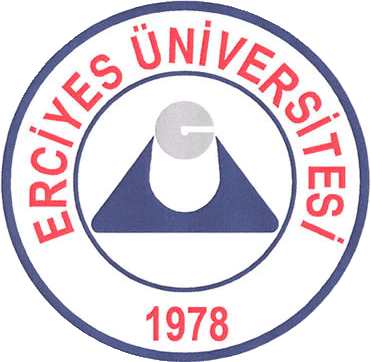 T.C. Erciyes ÜniversitesiBilimsel Araştırma Projeleri Koordinasyon BirimiKAMU DESTEKLİ ARAŞTIRMA PROJELERİ AYLIK BURSİYER BEYAN FORMUProjenin BaşlığıProje NoProje YürütücüsüDestek ProgramıProje Başlama TarihiProje Bitiş TarihiSüresi (Ay)Bursiyer Ödemesinin Kapsadığı Tarih Aralığı…./…../20… - …./…../20…Aylık Burs Tutarı (TL)Adı SoyadıDoğum TarihiTC Kimlik NoS.G.K. No.Mobil TelefonE-posta AdresiBanka / IBANDevam Ettiği Öğretim Düzeyi(   ) Yüksek Lisans  (   ) Doktora  (   ) Sanatta Yeterlik(   ) Yüksek Lisans  (   ) Doktora  (   ) Sanatta Yeterlik(   ) Yüksek Lisans  (   ) Doktora  (   ) Sanatta YeterlikSGK DURUM DEĞİŞİKLİĞİ BEYANISGK DURUM DEĞİŞİKLİĞİ BEYANISGK DURUM DEĞİŞİKLİĞİ BEYANISGK DURUM DEĞİŞİKLİĞİ BEYANIBursiyerin SGK Durumunda değişiklik var mı?  (   ) Evet   (   ) HayırCevabınız EVET ise durumunuzdaki değişikliği açıklayınız:Bursiyerin SGK Durumunda değişiklik var mı?  (   ) Evet   (   ) HayırCevabınız EVET ise durumunuzdaki değişikliği açıklayınız:Bursiyerin SGK Durumunda değişiklik var mı?  (   ) Evet   (   ) HayırCevabınız EVET ise durumunuzdaki değişikliği açıklayınız:Bursiyerin SGK Durumunda değişiklik var mı?  (   ) Evet   (   ) HayırCevabınız EVET ise durumunuzdaki değişikliği açıklayınız:BURSİYER BEYANIBURSİYER BEYANIBURSİYER BEYANIBURSİYER BEYANIBursiyer olarak çalıştığım proje kapsamında yukarıda beyan ettiğim bilgilerin doğru olduğunu, yapılacak denetim ve kontrollerde beyanıma dayalı olarak ortaya çıkacak olası tüm yasal sorumlulukları üstlendiğimi bildirir, beyan ettiğim bilgilerde bir değişiklik olması halinde derhal proje yürütücüsünü bilgilendireceğimi, ilgili proje kapsamında adıma düzenlenecek evrak ve belgelerin beyan ettiğim bilgilere uygun olarak hazırlanması hususunda gereğini arz ederim. …/…/20…Adı SoyadıimzaBursiyer olarak çalıştığım proje kapsamında yukarıda beyan ettiğim bilgilerin doğru olduğunu, yapılacak denetim ve kontrollerde beyanıma dayalı olarak ortaya çıkacak olası tüm yasal sorumlulukları üstlendiğimi bildirir, beyan ettiğim bilgilerde bir değişiklik olması halinde derhal proje yürütücüsünü bilgilendireceğimi, ilgili proje kapsamında adıma düzenlenecek evrak ve belgelerin beyan ettiğim bilgilere uygun olarak hazırlanması hususunda gereğini arz ederim. …/…/20…Adı SoyadıimzaBursiyer olarak çalıştığım proje kapsamında yukarıda beyan ettiğim bilgilerin doğru olduğunu, yapılacak denetim ve kontrollerde beyanıma dayalı olarak ortaya çıkacak olası tüm yasal sorumlulukları üstlendiğimi bildirir, beyan ettiğim bilgilerde bir değişiklik olması halinde derhal proje yürütücüsünü bilgilendireceğimi, ilgili proje kapsamında adıma düzenlenecek evrak ve belgelerin beyan ettiğim bilgilere uygun olarak hazırlanması hususunda gereğini arz ederim. …/…/20…Adı SoyadıimzaBursiyer olarak çalıştığım proje kapsamında yukarıda beyan ettiğim bilgilerin doğru olduğunu, yapılacak denetim ve kontrollerde beyanıma dayalı olarak ortaya çıkacak olası tüm yasal sorumlulukları üstlendiğimi bildirir, beyan ettiğim bilgilerde bir değişiklik olması halinde derhal proje yürütücüsünü bilgilendireceğimi, ilgili proje kapsamında adıma düzenlenecek evrak ve belgelerin beyan ettiğim bilgilere uygun olarak hazırlanması hususunda gereğini arz ederim. …/…/20…Adı SoyadıimzaPROJE YÜRÜTÜCÜSÜ BEYANIYürütücüsü bulunduğum proje kapsamında yukarıda verilen bilgilerin doğru olduğunu, bursiyerin projedeki görevinden ayrılması durumunda aynı gün, Biriminize yazılı olarak bilgi vereceğimi, yapılacak denetim ve kontrollerde beyanıma dayalı olarak ortaya çıkacak olası tüm yasal sorumlulukları üstlendiğimi beyan eder, ilgili döneme ait bursiyer ödemesinin yapılabilmesi için gereğini arz ederim. …/…/20…Proje Yürütücüsü Adı Soyadıimza